Kitöltési útmutató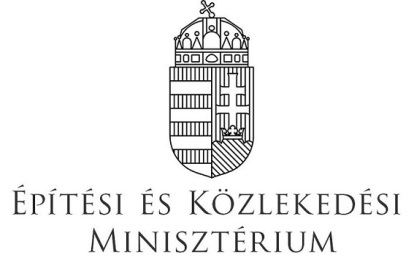 Nemzeti légijármű-karbantartó tanfolyam vagy vizsga jóváhagyása iránti kérelemA 13/2012 NFM rendelet alapjánNemzeti légijármű-karbantartó tanfolyam vagy vizsga jóváhagyása iránti kérelemA 13/2012 NFM rendelet alapjánNemzeti légijármű-karbantartó tanfolyam vagy vizsga jóváhagyása iránti kérelemA 13/2012 NFM rendelet alapjánSzervezeti adatokSzervezeti adatokSzervezeti adatokSzervezeti adatokBejegyzett név:Kereskedelmi név (ha különbözik):Felelős vezető neve:Felelős vezető neve:Felelős vezető neve:Felelős vezető neve:Szervezet bejegyzett székhelye:Irányítószám:Ország, város:Ország, város:Ország, város:Közterület:Házszám:Házszám:Házszám:Levelezési cím:Irányítószám:Ország, város:Ország, város:Ország, város:Közterület:Házszám:Házszám:Házszám:Számlázási adatok:Számlázási név:Irányítószám:Ország, város:Ország, város:Ország, város:Közterület:Házszám:Házszám:Házszám:Telefonszám:E-mail:E-mail:E-mail:Fax:Honlap:Honlap:Honlap:Tanfolyam vagy vizsga egyszeri lebonyolítása iránti kérelem ☐Tanfolyam vagy vizsga egyszeri lebonyolítása iránti kérelem ☐Tanfolyam vagy vizsga egyszeri lebonyolítása iránti kérelem ☐Tanfolyam vagy vizsga egyszeri lebonyolítása iránti kérelem ☐Tanfolyam tervezett időpontja:      -tól,      -igTanfolyam tervezett időpontja:      -tól,      -igTanfolyam tervezett időpontja:      -tól,      -igTanfolyam tervezett időpontja:      -tól,      -igVizsga tervezett időpontja:Vizsga tervezett időpontja:Vizsga tervezett időpontja:Vizsga tervezett időpontja:A következő telephelyeken kívánom a tanfolyamot vagy vizsgát lebonyolítani:A következő telephelyeken kívánom a tanfolyamot vagy vizsgát lebonyolítani:A következő telephelyeken kívánom a tanfolyamot vagy vizsgát lebonyolítani:A következő telephelyeken kívánom a tanfolyamot vagy vizsgát lebonyolítani:Maximális hallgatói létszám:       főMaximális hallgatói létszám:       főMaximális hallgatói létszám:       főMaximális hallgatói létszám:       főA tanfolyam vagy vizsga lebonyolítására és koordinálására kijelölt felelős személy:A tanfolyam vagy vizsga lebonyolítására és koordinálására kijelölt felelős személy:A tanfolyam vagy vizsga lebonyolítására és koordinálására kijelölt felelős személy:A tanfolyam vagy vizsga lebonyolítására és koordinálására kijelölt felelős személy:Neve:Születési helye, ideje:Születési helye, ideje:Születési helye, ideje:Telefonszáma:E-mail címe:E-mail címe:E-mail címe:Karbantartás oktató szervezeti engedély kiadása iránti kérelem ☐Karbantartás oktató szervezeti engedély kiadása iránti kérelem ☐Karbantartás oktató szervezeti engedély kiadása iránti kérelem ☐Karbantartás oktató szervezeti engedély kiadása iránti kérelem ☐Karbantartás oktató szervezeti engedély módosítása iránti kérelem ☐ (eng. szám.:                        )Karbantartás oktató szervezeti engedély módosítása iránti kérelem ☐ (eng. szám.:                        )Karbantartás oktató szervezeti engedély módosítása iránti kérelem ☐ (eng. szám.:                        )Karbantartás oktató szervezeti engedély módosítása iránti kérelem ☐ (eng. szám.:                        )A szervezet telephelyei:A szervezet telephelyei:A szervezet telephelyei:A szervezet telephelyei:A következő tanfolyam vagy vizsga jóváhagyását kérem:A következő tanfolyam vagy vizsga jóváhagyását kérem:A következő tanfolyam vagy vizsga jóváhagyását kérem:A következő tanfolyam vagy vizsga jóváhagyását kérem:TevékenységTevékenységModul/típusKategóriaAlapismereti tanfolyam	☐Alapismereti tanfolyam	☐Alapismereti vizsga	☐Alapismereti vizsga	☐Típustanfolyam és típusvizsga	☐Típustanfolyam és típusvizsga	☐Típusvizsga	☐Típusvizsga	☐A következő eljárások jóváhagyását kérem:A következő eljárások jóváhagyását kérem:A következő eljárások jóváhagyását kérem:A következő eljárások jóváhagyását kérem:A kérelmező nyilatkozataA kérelmező nyilatkozataA kérelmező nyilatkozataA kérelmező nyilatkozataKijelentem, hogy az űrlapon megadott adatok a kérelem benyújtásának időpontjában megfelelnek a valóságnak.Tudomásul veszem, hogy nem teljes körűen kitöltött kérelem vagy hiányosan csatolt dokumentumok esetén a hatóság hiánypótlási felszólítással bekéri a hiányos adatokat vagy dokumentumokat.A kérelem kitöltésekor ismertem és megértettem a 13/2012 (III. 6.) NFM rendelet követelményeit és ennek megfelelően csatoltam a szükséges dokumentumokat a kérelemhez.Tudatában vagyok, hogy valótlan adatok közlése esetén a kérelem elutasításra kerülhet.______________________________________		Kelt_________________________________	__________________________________________	Név	Aláírás	Kijelentem, hogy az űrlapon megadott adatok a kérelem benyújtásának időpontjában megfelelnek a valóságnak.Tudomásul veszem, hogy nem teljes körűen kitöltött kérelem vagy hiányosan csatolt dokumentumok esetén a hatóság hiánypótlási felszólítással bekéri a hiányos adatokat vagy dokumentumokat.A kérelem kitöltésekor ismertem és megértettem a 13/2012 (III. 6.) NFM rendelet követelményeit és ennek megfelelően csatoltam a szükséges dokumentumokat a kérelemhez.Tudatában vagyok, hogy valótlan adatok közlése esetén a kérelem elutasításra kerülhet.______________________________________		Kelt_________________________________	__________________________________________	Név	Aláírás	Kijelentem, hogy az űrlapon megadott adatok a kérelem benyújtásának időpontjában megfelelnek a valóságnak.Tudomásul veszem, hogy nem teljes körűen kitöltött kérelem vagy hiányosan csatolt dokumentumok esetén a hatóság hiánypótlási felszólítással bekéri a hiányos adatokat vagy dokumentumokat.A kérelem kitöltésekor ismertem és megértettem a 13/2012 (III. 6.) NFM rendelet követelményeit és ennek megfelelően csatoltam a szükséges dokumentumokat a kérelemhez.Tudatában vagyok, hogy valótlan adatok közlése esetén a kérelem elutasításra kerülhet.______________________________________		Kelt_________________________________	__________________________________________	Név	Aláírás	Kijelentem, hogy az űrlapon megadott adatok a kérelem benyújtásának időpontjában megfelelnek a valóságnak.Tudomásul veszem, hogy nem teljes körűen kitöltött kérelem vagy hiányosan csatolt dokumentumok esetén a hatóság hiánypótlási felszólítással bekéri a hiányos adatokat vagy dokumentumokat.A kérelem kitöltésekor ismertem és megértettem a 13/2012 (III. 6.) NFM rendelet követelményeit és ennek megfelelően csatoltam a szükséges dokumentumokat a kérelemhez.Tudatában vagyok, hogy valótlan adatok közlése esetén a kérelem elutasításra kerülhet.______________________________________		Kelt_________________________________	__________________________________________	Név	Aláírás	Befizetett eljárási díjBefizetett eljárási díjBefizetett eljárási díjBefizetett eljárási díjKözlemény a hatóságnak:Közlemény a hatóságnak:Közlemény a hatóságnak:Közlemény a hatóságnak:1.4, 1.5A levelezési vagy számlázási címet csak akkor kell megadni, ha különbözik a székhelytől.2.Csak tanfolyam vagy vizsga egyszeri lebonyolítása iránti kérelem esetén szükséges kitölteni3.Csak karbantartás oktató szervezeti engedély kiadása vagy módosítása iránti kérelem esetén szükséges kitölteni. Módosítás esetén csak a szervezeti adatokat és a változó adatokat szükséges kitölteni.4.„Típustanfolyam és típusvizsga” 5700 kg-nál nagyobb maximális felszálló tömegű légijármű, több hajtóműves helikopter vagy hajtómű esetében választandó.„Típusvizsga” 5700 kg vagy annál kisebb maximális felszálló tömegű légijármű vagy egy hajtóműves helikopter esetében választandó.„Modul/típus” mezőben alapismereti tanfolyam vagy vizsga esetében a 13/2012 NFM rendelet 3. melléklete szerinti vonatkozó modult, légijármű vagy hajtómű típustanfolyam vagy vizsga esetében a vonatkozó légijármű vagy hajtómű típust kell feltűntetni.„Kategória” mezőben a 13/2012 NFM rendelet 3. §-ban és 17. §-ban meghatározott vonatkozó kategóriát kell feltüntetni.5.Írja be a jóváhagyandó eljárásokat tartalmazó dokumentum hivatkozását, amennyiben nincs, ilyen írjon „n/a”-t6.A felelős vezetőnek kell aláírnia a megfelelő helyen.